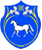   РОССИЙСКАЯ ФЕДЕРАЦИЯ                       РЕСПУБЛИКА ХАКАСИЯШИРИНСКИЙ РАЙОНАДМИНИСТРАЦИЯЦЕЛИННОГО СЕЛЬСОВЕТАПОСТАНОВЛЕНИЕ«12» апреля 2021 г.                                   с. Целинное                                                          № 32О предоставление разрешения на отклонениеот предельных параметров разрешенного строительства,реконструкции объектов капитального строительстваВ соответствии Градостроительным кодексом Российской Федерации; Федеральным Законом от 06.10.2003 г. № 131-ФЗ «Об общих принципах организации местного самоуправления в Российской Федерации», Уставом муниципального образования Целинный сельсовет, протоколом по публичным слушаниям от 12.04.2021 г., администрация Целинного сельсоветаПОСТАНОВЛЯЕТПредоставить гр. Санникову В.Н. разрешение на отклонение от предельных параметров разрешенного строительства, реконструкции объектов капитального строительства для земельных участков, расположенных по адресу: Российская Федерация, Республика Хакасия, Ширинский район, с. Целинное, ул. Мира, д. 3 в части уменьшения минимального отступа от границ земельного участка, за пределами которого запрещено строительство по главному фасаду с 5 м. до 4,45 м., по боковой левой стороне с 3 м. до 2,51 м.;Российская Федерация, Республика Хакасия, Ширинский район, с. Целинное, ул. Мира, д. 1 в части уменьшения минимального отступа от границ земельного участка, за пределами которого запрещено строительство по главному фасаду с 5 м. до 4,85 м., по боковой левой стороне с 3 м. до 2,43 м.2. Постановление подлежит опубликованию (обнародованию), размещению на официальном сайте Целинного сельсовета.3.   Контроль за исполнением данного постановления оставляю за собой.Глава Целинного сельсовета                                			                            Т.И. Морозова